附件3	山西省教师资格认定流程图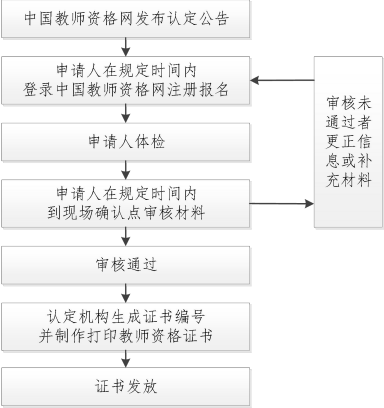 